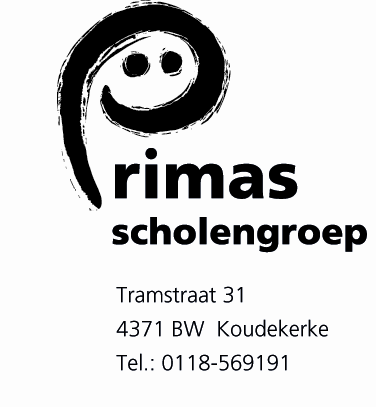 Algemene Ledenvergaderingen 29 juni 2016WillibrordusschoolWestkapelseweg 24 a  ZoutelandeAanwezig:  Mirjam Wisse, Biggekerke, Mevrouw Josien, Zoutelande,  Hanneke Geljon, Biggekerke,   Marina Geelhoed, Kamperland,  Carolina Bottenberg, Biggekerke,  Arjan Verstijnen, Veere,   Biggekerke,   Cees de Smit, Meliskerke,   Patrick Harting, Koudekerke,   Lenno Louwerse, Grijpskerke,   Piet de Nooijer, Zoutelande,  Carla Koole, Biggekerke,  Annelies van Leerzem, Grijpskerke,  Marina van de Giessen, Zoutelande,  Minka Holtes, Vrouwenpolder,  Sjaac Verelst, Kamperland,  Martien le Clercq, Koudekerke,  Kees Marinissen, Westkapelle,   Jacco Onderdijk, Serooskerke,   Agnes de JongAfwezig met kennisgeving: Bianca Bijkerk, Ruud van Leerzem, Pieter WisseVerslag1. Opening door de voorzitter Cees de Smit Cees leest voor uit Handelingen 2 vers 1-3: kerk school en maatschappij vanuit inspiratie.De voorzitter feliciteert Annelies van Leerzem met haar 40 jarig ambtsjubileum op 30 juli aanstaande en spreekt zijn waardering uit voor haar werk en inzet al die jaren. Tevens stipt Cees het komend vertrek van Piet de Nooijer aan op 20 juli in verband met zijn pensionering.2. Notulen ALV 24 juni 2015Geen opmerkingen of vragen. De notulen worden vastgesteld door de vergadering.Leden toezichthoudend bestuur:  Cees de Smit, aftredend en herkiesbaarALV stemt in met herbenoeming.Patrick Harting: na 12 jaar nemen we afscheid van Patrick. Cees bedankt hem hartelijk voor zijn bijdrage aan het bestuur in al die jaren. Cees biedt Patrick een cadeau aan als blijk van waardering.We heten Jessica Pattipeiluhu van harte welkom in het toezichthoudend bestuur.ALV stemt in met de benoeming.3. Bestuursverslag en jaarverslag 2015 inclusief de accountantsverklaring /verslag.Met de accountant is het accountantsverslag doorgesproken. Beide verslagen worden door de vergadering vastgesteld.Cees spreekt zijn dank richting Janny van Sluys en Agnes uit.5. Rondvraag.Geen vragen of opmerkingen.6. De voorzitter sluit de vergadering en dank iedereen voor haar / zijn aanwezigheid.Pauze en rondleiding door de nieuwe school door Piet.Ieder is onder de indruk van het mooie, nieuwe multifunctionele gebouw.Na de pauze presenteren de Primas-scholen zich door middel van power point presentaties en een filmpje van De Lichtstraal.Iedere directeur presenteert haar / zijn school: waar staat de school voor? / speerpunten / verbeterpunten / waardering door kinderen en ouders